Zadávací dokumentace„Modernizace části VO ve městě Karlovy Vary NPŽP výzva č.6/2018"
PŘÍLOHA Č. 1 – Technická dokumentaceTato příloha je nedílnou součástí Zadávací dokumentace a obsahuje požadavky zadavatele na technickou specifikaci osvětlovacích těles, parametry svítidel a dokumentaci k rozsahu zakázky.[Pozn.: Obsahují-li zadávací podmínky či jiné podklady pro zpracování nabídky poskytnuté zadavatelem odkazy na obchodní firmy, názvy nebo jména a příjmení, specifická označení zboží a služeb, které platí pro určitou osobu, případně její organizační složku za příznačné, patenty na vynálezy, užitné vzory, průmyslové vzory, ochranné známky nebo označení původu, pokud by to vedlo ke zvýhodnění nebo vyloučení určitého účastníka nebo určitého výrobku, má se za to, že zadavatel připouští pro plnění zakázky použití i jiných, kvalitativně a technicky obdobných řešení.] Technické požadavkyZadavatel požaduje po dodavateli, aby jím použitá osvětlovací tělesa splňovala všechny legislativně závazné požadavky dané platnou legislativou ČR a požadavky ČSN z hlediska bezpečnosti provozu osvětlovací soustavy a z hlediska vlivu osvětlovací soustavy na elektrickou síť. Příloha č.7 Technická specifikace svítidel uvádí vybrané požadavky zadavatele, kromě výše uvedených, na svítidla pro venkovní osvětlení. Svítidla musí mít deklaraci o shodě (CE) a protokol o IP a IK. Všechny výše požadované deklarace je účastník povinen předložit při podání nabídky. Protokoly musejí být vydány akreditovanou zkušebnou. Pro všechna svítidla je vyžadován stejný design (pro různé příkonové varianty).Požadované parametry prokáže účastník katalogovým listem svítidla, kde budou uvedeny všechny jednotlivé parametry. Dále účastník tyto parametry potvrdí v příloze č.7. Technická specifikace svítidel, která je součástí ZD. Zde účastník vybere možnost Ano nebo Ne, popřípadě doplní hodnotu dle nabízeného svítidla. Údaje vyplněné v příloze č.7 musí korespondovat s předloženým katalogovým listem (musí v něm být uvedeny všechny požadované parametry) a štítkem případného předloženého vzorku svítidla. Budou-li se parametry lišit, bude účastník vyřazen. Účastník musí spolu s katalogovým listem předložit požadované certifikáty vypsané v příloze č.7 a uvedené výše.Účastník může být vyzván k předložení vzorku svítidla, které bude mít přesně ty parametry, které účastník potvrdí v tabulce č.7 a které budou uvedeny v předloženém katalogovém listu svítidla. Účastník po vyzvání dodá 1 ks svítidla (dle výpočtu č.7), Toto svítidlo musí účastník dodat do 5 dnů od vyzvání. Pokud požadovaný vzorek svítidla nedodá, bude vyřazen. Křivka svítivosti, světlený tok svítidla, příkon, teplota chromatičnosti atd. se u předloženého vzorku svítidla musí shodovat s údaji ve vzorovém světelně technickém výpočtu a s předloženými LDT daty. Pokud tomu tak nebude, bude účastník vyřazen. Předložený vzorek svítidla může být zadavatelem zkontrolován ve fotometrické laboratoři (například vyzařovací křivka svítivosti, světelný tok, index podání barev (Ra), příkon, teplota chromatičnosti atd.). Účastník výběrového řízení bere na vědomí, že výsledky změřené ve fotometrické laboratoři v rámci výběrového řízení budou považovány za správné a nelze se proti nim odvolávat.Další technické požadavky na svítidla jsou uvedeny v příloze č. 7 této ZD.Rozsah zakázkyZadavatel požaduje provést po dodavateli výměnu svítidel dle níže uvedeného rozsahu tak, aby výsledná instalace zajistila splnění požadavků normy ČSN EN 13 201.Zatřídění komunikací do tříd osvětleníNíže je uvedena přehledná mapka města se zakreslenými úseky pozemních komunikací (obr.1), kde je navržena výměna svítidel. Tabulka č.1 - Seznam úseků.Obr.1: Řešený rozsah výměny svítidel graficky.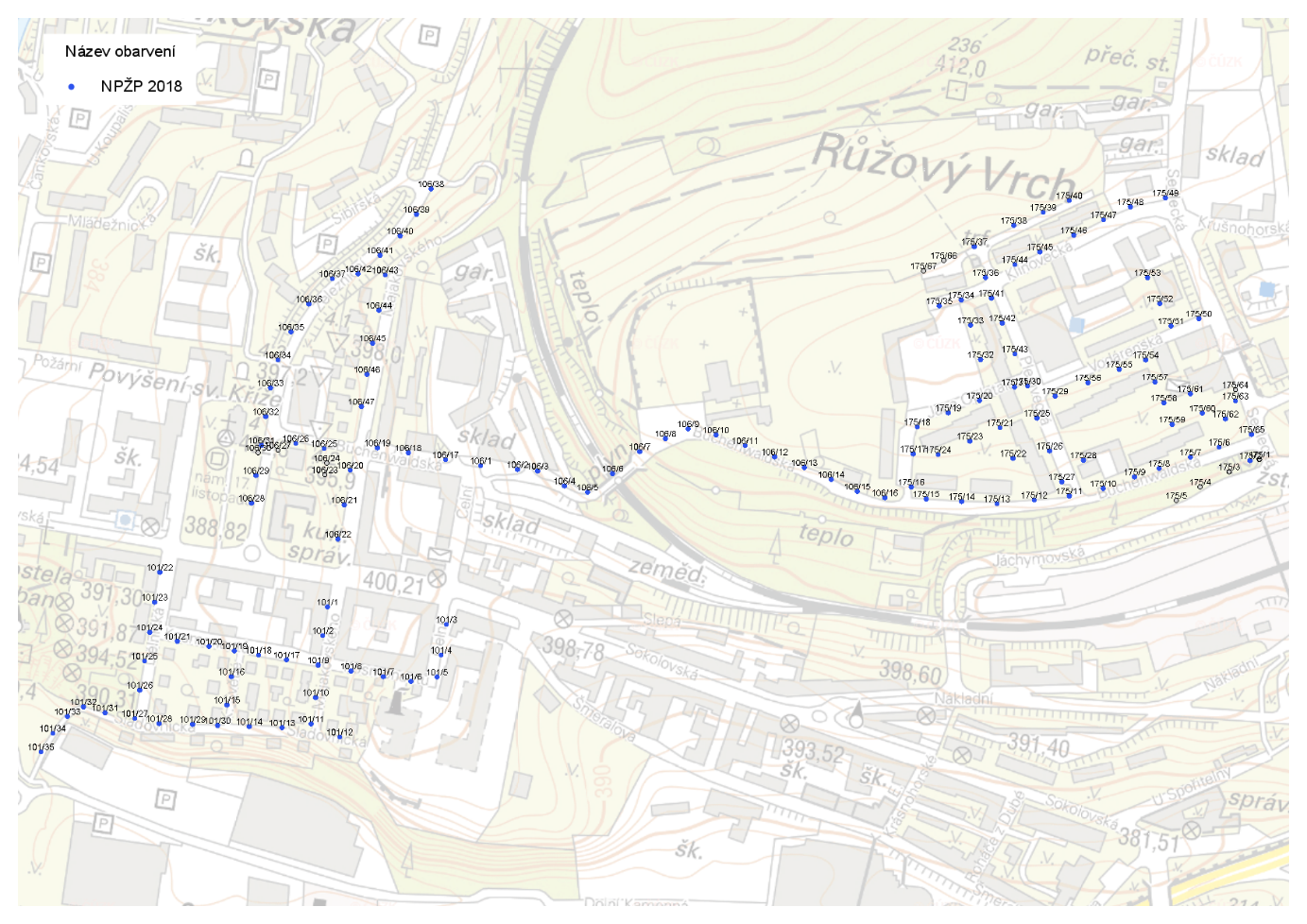 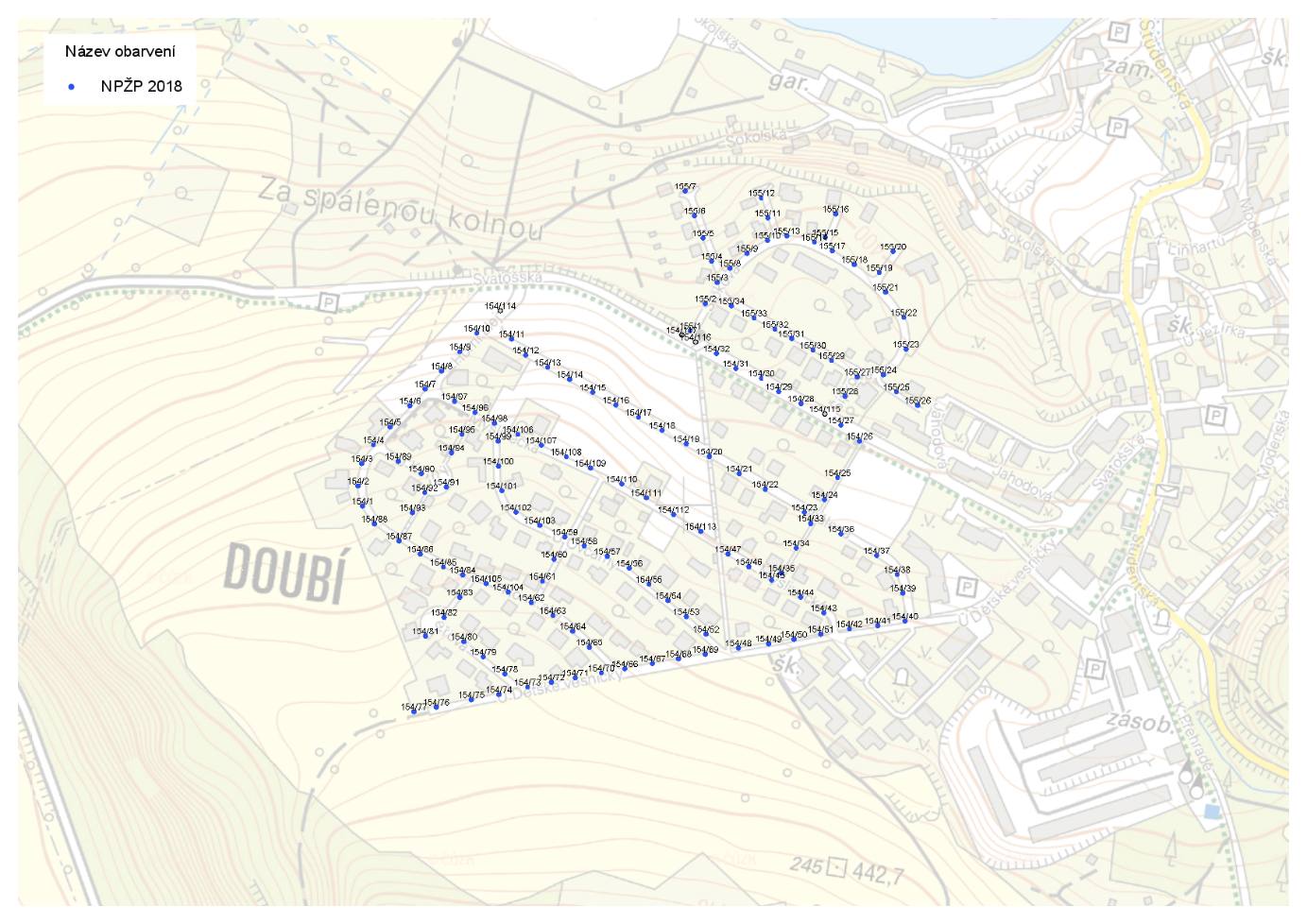 Instalovaný příkon nových svítidelV novém stavu je navržen harmonogram stmívání, který bude probíhat v pěti fázích respektujících zatížení komunikace (obr.2). Instalovaný příkon u nově navržených svítidel nesmí překročit hodnotu 6,187 kW. Při překročení maximální povolené hodnoty instalovaného příkonu (příkonu bez započítání CLO a regulace) bude účastník vyřazen.Účastník vyplní prázdná žlutá políčka v příloze č.8 Specifikace svítidel. Po vyplnění nominálních instalovaných příkonů (bez započítání CLO a harmonogramu stmívání), které účastníci vyjdou z jednotlivých světelně technických výpočtu, dojte k součtu celkového instalovaného příkonu. Tuto hodnotu poté účastník vyplní do přílohy č.2 Krycí list.Obr.2: Harmonogram stmívání vycházející z energetického posudku.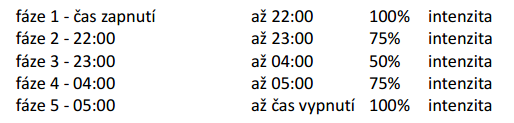 Tabulka č.2 – Seznam řešených světelných bodů.Ulice / lokalitaPočet svítidel (ks)TřídaTeplota chromatičnosti (K)Nám. 17. listopadu3M42700Železniční14M42700Buchenwaldská34M52700Celní3M52700Dělnická5M52700Jana Opletala6M52700Karolíny Světlé2M52700Klínovecká8M52700Kosmonautů9M52700Majakovského12M52700Plešivecká8M52700Sedlecká1M52700Sladovnická7M52700Svatošská7M52700Horní Alej22P42700Jahodová2P42700Jáchymovská1P42700Jana Opletala4P42700Keřová6P42700Myslivecká17P42700Plešivecká8P42700Sedlecká4P42700Sladovnická5P42700Souběžná9P42700Spálená27P42700Svatošská2P42700Šípková22P42700U Dětské vesničky12P42700U Kolny7P42700U Ovčárny14P42700Vodárenská12P42700SBIDRVOSMÚzemíUliceTřída osvětleníSvítidlo do ZDTeplota chromatičnostiNáklon svítidel (°)101/11011RybářeMajakovskéhoM5Silniční LED svítidlo 28W/2700K/CLO/Stmívání2 700 K0101/21012RybářeMajakovskéhoM5Silniční LED svítidlo 28W/2700K/CLO/Stmívání2 700 K0101/31013RybářeCelníM5Silniční LED svítidlo 28W/2700K/CLO/Stmívání2 700 K0101/41014RybářeCelníM5Silniční LED svítidlo 28W/2700K/CLO/Stmívání2 700 K0101/51015RybářeCelníM5Silniční LED svítidlo 28W/2700K/CLO/Stmívání2 700 K0101/61016RybářeKosmonautůM5Silniční LED svítidlo 28W/2700K/CLO/Stmívání2 700 K0101/71017RybářeKosmonautůM5Silniční LED svítidlo 28W/2700K/CLO/Stmívání2 700 K0101/81018RybářeKosmonautůM5Silniční LED svítidlo 28W/2700K/CLO/Stmívání2 700 K0101/91019RybářeKosmonautůM5Silniční LED svítidlo 28W/2700K/CLO/Stmívání2 700 K0101/1010110RybářeMajakovskéhoM5Silniční LED svítidlo 28W/2700K/CLO/Stmívání2 700 K0101/1110111RybářeMajakovskéhoM5Silniční LED svítidlo 28W/2700K/CLO/Stmívání2 700 K0101/1210112RybářeSladovnickáM5Silniční LED svítidlo 28W/2700K/CLO/Stmívání2 700 K0101/1310113RybářeSladovnickáM5Silniční LED svítidlo 28W/2700K/CLO/Stmívání2 700 K0101/1410114RybářeSladovnickáM5Silniční LED svítidlo 28W/2700K/CLO/Stmívání2 700 K0101/1510115RybářeKarolíny SvětléM5Silniční LED svítidlo 28W/2700K/CLO/Stmívání2 700 K0101/1610116RybářeKarolíny SvětléM5Silniční LED svítidlo 28W/2700K/CLO/Stmívání2 700 K0101/1710117RybářeKosmonautůM5Silniční LED svítidlo 28W/2700K/CLO/Stmívání2 700 K0101/1810118RybářeKosmonautůM5Silniční LED svítidlo 28W/2700K/CLO/Stmívání2 700 K0101/1910119RybářeKosmonautůM5Silniční LED svítidlo 28W/2700K/CLO/Stmívání2 700 K0101/2010120RybářeKosmonautůM5Silniční LED svítidlo 28W/2700K/CLO/Stmívání2 700 K0101/2110121RybářeKosmonautůM5Silniční LED svítidlo 28W/2700K/CLO/Stmívání2 700 K0101/2210122RybářeDělnickáM5Silniční LED svítidlo 28W/2700K/CLO/Stmívání2 700 K0101/2310123RybářeDělnickáM5Silniční LED svítidlo 28W/2700K/CLO/Stmívání2 700 K0101/2410124RybářeDělnickáM5Silniční LED svítidlo 28W/2700K/CLO/Stmívání2 700 K0101/2510125RybářeDělnickáM5Silniční LED svítidlo 28W/2700K/CLO/Stmívání2 700 K0101/2610126RybářeDělnickáM5Silniční LED svítidlo 28W/2700K/CLO/Stmívání2 700 K0101/2710127RybářeSladovnickáM5Silniční LED svítidlo 28W/2700K/CLO/Stmívání2 700 K0101/2810128RybářeSladovnickáM5Silniční LED svítidlo 28W/2700K/CLO/Stmívání2 700 K0101/2910129RybářeSladovnickáM5Silniční LED svítidlo 28W/2700K/CLO/Stmívání2 700 K0101/3010130RybářeSladovnickáM5Silniční LED svítidlo 28W/2700K/CLO/Stmívání2 700 K0101/3110131RybářeSladovnickáP4Silniční LED svítidlo 16W/2700K/CLO/Stmívání2 700 K0101/3210132RybářeSladovnickáP4Silniční LED svítidlo 16W/2700K/CLO/Stmívání2 700 K0101/3310133RybářeSladovnickáP4Silniční LED svítidlo 16W/2700K/CLO/Stmívání2 700 K0101/3410134RybářeSladovnickáP4Silniční LED svítidlo 16W/2700K/CLO/Stmívání2 700 K0101/3510135RybářeSladovnickáP4Silniční LED svítidlo 16W/2700K/CLO/Stmívání2 700 K0106/11061RybářeBuchenwaldskáM5Silniční LED svítidlo 31W/2700K/CLO/Stmívání2 700 K0106/21062RybářeBuchenwaldskáM5Silniční LED svítidlo 31W/2700K/CLO/Stmívání2 700 K0106/31063RybářeBuchenwaldskáM5Silniční LED svítidlo 23W/2700K/CLO/Stmívání2 700 K0106/41064RybářeBuchenwaldskáM5Silniční LED svítidlo 23W/2700K/CLO/Stmívání2 700 K0106/51065RybářeBuchenwaldskáM5Silniční LED svítidlo 23W/2700K/CLO/Stmívání2 700 K0106/61066RybářeBuchenwaldskáM5Silniční LED svítidlo 23W/2700K/CLO/Stmívání2 700 K0106/71067RybářeBuchenwaldskáM5Silniční LED svítidlo 23W/2700K/CLO/Stmívání2 700 K0106/81068RybářeBuchenwaldskáM5Silniční LED svítidlo 23W/2700K/CLO/Stmívání2 700 K0106/91069RybářeBuchenwaldskáM5Silniční LED svítidlo 23W/2700K/CLO/Stmívání2 700 K0106/1010610RybářeBuchenwaldskáM5Silniční LED svítidlo 23W/2700K/CLO/Stmívání2 700 K0106/1110611RybářeBuchenwaldskáM5Silniční LED svítidlo 23W/2700K/CLO/Stmívání2 700 K0106/1210612RybářeBuchenwaldskáM5Silniční LED svítidlo 23W/2700K/CLO/Stmívání2 700 K0106/1310613RybářeBuchenwaldskáM5Silniční LED svítidlo 23W/2700K/CLO/Stmívání2 700 K0106/1410614RybářeBuchenwaldskáM5Silniční LED svítidlo 23W/2700K/CLO/Stmívání2 700 K0106/1510615RybářeBuchenwaldskáM5Silniční LED svítidlo 23W/2700K/CLO/Stmívání2 700 K0106/1610616RybářeBuchenwaldskáM5Silniční LED svítidlo 23W/2700K/CLO/Stmívání2 700 K0106/1710617RybářeBuchenwaldskáM5Silniční LED svítidlo 31W/2700K/CLO/Stmívání2 700 K0106/1710617RybářeBuchenwaldskáM5Silniční LED svítidlo 31W/2700K/CLO/Stmívání2 700 K0106/1810618RybářeBuchenwaldskáM5Silniční LED svítidlo 31W/2700K/CLO/Stmívání2 700 K0106/1810618RybářeBuchenwaldskáM5Silniční LED svítidlo 31W/2700K/CLO/Stmívání2 700 K0106/1910619RybářeBuchenwaldskáM5Silniční LED svítidlo 31W/2700K/CLO/Stmívání2 700 K0106/1910619RybářeBuchenwaldskáM5Silniční LED svítidlo 31W/2700K/CLO/Stmívání2 700 K0106/2010620RybářeMajakovskéhoM5Silniční LED svítidlo 31W/2700K/CLO/Stmívání2 700 K0106/2110621RybářeMajakovskéhoM5Silniční LED svítidlo 31W/2700K/CLO/Stmívání2 700 K0106/2210622RybářeMajakovskéhoM5Silniční LED svítidlo 31W/2700K/CLO/Stmívání2 700 K0106/2510625RybářeBuchenwaldskáM5Silniční LED svítidlo 31W/2700K/CLO/Stmívání2 700 K0106/2610626RybářeBuchenwaldskáM5Silniční LED svítidlo 31W/2700K/CLO/Stmívání2 700 K0106/2810628Rybářenám. 17. listopaduM4Silniční LED svítidlo 54W/2700K/CLO/Stmívání2 700 K0106/2910629Rybářenám. 17. listopaduM4Silniční LED svítidlo 54W/2700K/CLO/Stmívání2 700 K0106/3110631Rybářenám. 17. listopaduM4Silniční LED svítidlo 54W/2700K/CLO/Stmívání2 700 K0106/3210632RybářeŽelezničníM4Silniční LED svítidlo 54W/2700K/CLO/Stmívání2 700 K0106/3310633RybářeŽelezničníM4Silniční LED svítidlo 54W/2700K/CLO/Stmívání2 700 K0106/3410634RybářeŽelezničníM4Silniční LED svítidlo 54W/2700K/CLO/Stmívání2 700 K0106/3510635RybářeŽelezničníM4Silniční LED svítidlo 54W/2700K/CLO/Stmívání2 700 K0106/3610636RybářeŽelezničníM4Silniční LED svítidlo 54W/2700K/CLO/Stmívání2 700 K0106/3710637RybářeŽelezničníM4Silniční LED svítidlo 54W/2700K/CLO/Stmívání2 700 K0106/3810638RybářeŽelezničníM4Silniční LED svítidlo 54W/2700K/CLO/Stmívání2 700 K0106/3910639RybářeŽelezničníM4Silniční LED svítidlo 54W/2700K/CLO/Stmívání2 700 K0106/4010640RybářeŽelezničníM4Silniční LED svítidlo 54W/2700K/CLO/Stmívání2 700 K0106/4110641RybářeŽelezničníM4Silniční LED svítidlo 54W/2700K/CLO/Stmívání2 700 K0106/4210642RybářeŽelezničníM4Silniční LED svítidlo 54W/2700K/CLO/Stmívání2 700 K0106/4310643RybářeMajakovskéhoM5Silniční LED svítidlo 31W/2700K/CLO/Stmívání2 700 K0106/4410644RybářeMajakovskéhoM5Silniční LED svítidlo 31W/2700K/CLO/Stmívání2 700 K0106/4510645RybářeMajakovskéhoM5Silniční LED svítidlo 31W/2700K/CLO/Stmívání2 700 K0106/4610646RybářeMajakovskéhoM5Silniční LED svítidlo 31W/2700K/CLO/Stmívání2 700 K0106/4710647RybářeMajakovskéhoM5Silniční LED svítidlo 31W/2700K/CLO/Stmívání2 700 K0154/11541DoubíHorní AlejP4Silniční LED svítidlo 14W/2700K/CLO/Stmívání2 700 K0154/21542DoubíHorní AlejP4Silniční LED svítidlo 14W/2700K/CLO/Stmívání2 700 K0154/31543DoubíHorní AlejP4Silniční LED svítidlo 14W/2700K/CLO/Stmívání2 700 K0154/41544DoubíHorní AlejP4Silniční LED svítidlo 14W/2700K/CLO/Stmívání2 700 K0154/51545DoubíHorní AlejP4Silniční LED svítidlo 14W/2700K/CLO/Stmívání2 700 K0154/61546DoubíHorní AlejP4Silniční LED svítidlo 14W/2700K/CLO/Stmívání2 700 K0154/71547DoubíHorní AlejP4Silniční LED svítidlo 14W/2700K/CLO/Stmívání2 700 K0154/81548DoubíHorní AlejP4Silniční LED svítidlo 14W/2700K/CLO/Stmívání2 700 K0154/91549DoubíHorní AlejP4Silniční LED svítidlo 14W/2700K/CLO/Stmívání2 700 K0154/1015410DoubíHorní AlejP4Silniční LED svítidlo 14W/2700K/CLO/Stmívání2 700 K0154/1115411DoubíSpálenáP4Silniční LED svítidlo 14W/2700K/CLO/Stmívání2 700 K0154/1215412DoubíSpálenáP4Silniční LED svítidlo 14W/2700K/CLO/Stmívání2 700 K0154/1315413DoubíSpálenáP4Silniční LED svítidlo 14W/2700K/CLO/Stmívání2 700 K0154/1415414DoubíSpálenáP4Silniční LED svítidlo 14W/2700K/CLO/Stmívání2 700 K0154/1515415DoubíSpálenáP4Silniční LED svítidlo 14W/2700K/CLO/Stmívání2 700 K0154/1615416DoubíSpálenáP4Silniční LED svítidlo 14W/2700K/CLO/Stmívání2 700 K0154/1715417DoubíSpálenáP4Silniční LED svítidlo 14W/2700K/CLO/Stmívání2 700 K0154/1815418DoubíSpálenáP4Silniční LED svítidlo 14W/2700K/CLO/Stmívání2 700 K0154/1915419DoubíSpálenáP4Silniční LED svítidlo 14W/2700K/CLO/Stmívání2 700 K0154/2015420DoubíSpálenáP4Silniční LED svítidlo 14W/2700K/CLO/Stmívání2 700 K0154/2115421DoubíSpálenáP4Silniční LED svítidlo 14W/2700K/CLO/Stmívání2 700 K0154/2215422DoubíSpálenáP4Silniční LED svítidlo 14W/2700K/CLO/Stmívání2 700 K0154/2315423DoubíSpálenáP4Silniční LED svítidlo 14W/2700K/CLO/Stmívání2 700 K0154/2415424DoubíSpálenáP4Silniční LED svítidlo 14W/2700K/CLO/Stmívání2 700 K0154/2515425DoubíSvatošskáP4Silniční LED svítidlo 14W/2700K/CLO/Stmívání2 700 K0154/2615426DoubíSvatošskáM5Silniční LED svítidlo 16W/2700K/CLO/Stmívání2 700 K10154/2715427DoubíSvatošskáM5Silniční LED svítidlo 16W/2700K/CLO/Stmívání2 700 K10154/2815428DoubíSvatošskáM5Silniční LED svítidlo 16W/2700K/CLO/Stmívání2 700 K10154/2915429DoubíSvatošskáM5Silniční LED svítidlo 16W/2700K/CLO/Stmívání2 700 K10154/3015430DoubíSvatošskáM5Silniční LED svítidlo 16W/2700K/CLO/Stmívání2 700 K10154/3115431DoubíSvatošskáM5Silniční LED svítidlo 16W/2700K/CLO/Stmívání2 700 K10154/3215432DoubíSvatošskáM5Silniční LED svítidlo 16W/2700K/CLO/Stmívání2 700 K10154/3315433DoubíSpálenáP4Silniční LED svítidlo 14W/2700K/CLO/Stmívání2 700 K0154/3415434DoubíSpálenáP4Silniční LED svítidlo 14W/2700K/CLO/Stmívání2 700 K0154/3515435DoubíMysliveckáP4Silniční LED svítidlo 14W/2700K/CLO/Stmívání2 700 K0154/3615436DoubíSpálenáP4Silniční LED svítidlo 14W/2700K/CLO/Stmívání2 700 K0154/3715437DoubíSpálenáP4Silniční LED svítidlo 14W/2700K/CLO/Stmívání2 700 K0154/3815438DoubíSpálenáP4Silniční LED svítidlo 14W/2700K/CLO/Stmívání2 700 K0154/3915439DoubíSpálenáP4Silniční LED svítidlo 14W/2700K/CLO/Stmívání2 700 K0154/4015440DoubíSpálenáP4Silniční LED svítidlo 14W/2700K/CLO/Stmívání2 700 K0154/4115441DoubíSpálenáP4Silniční LED svítidlo 14W/2700K/CLO/Stmívání2 700 K0154/4215442DoubíSpálenáP4Silniční LED svítidlo 14W/2700K/CLO/Stmívání2 700 K0154/4315443DoubíMysliveckáP4Silniční LED svítidlo 14W/2700K/CLO/Stmívání2 700 K0154/4415444DoubíMysliveckáP4Silniční LED svítidlo 14W/2700K/CLO/Stmívání2 700 K0154/4515445DoubíMysliveckáP4Silniční LED svítidlo 14W/2700K/CLO/Stmívání2 700 K0154/4615446DoubíMysliveckáP4Silniční LED svítidlo 14W/2700K/CLO/Stmívání2 700 K0154/4715447DoubíMysliveckáP4Silniční LED svítidlo 14W/2700K/CLO/Stmívání2 700 K0154/4815448DoubíSpálenáP4Silniční LED svítidlo 14W/2700K/CLO/Stmívání2 700 K0154/4915449DoubíSpálenáP4Silniční LED svítidlo 14W/2700K/CLO/Stmívání2 700 K0154/5015450DoubíSpálenáP4Silniční LED svítidlo 14W/2700K/CLO/Stmívání2 700 K0154/5115451DoubíSpálenáP4Silniční LED svítidlo 14W/2700K/CLO/Stmívání2 700 K0154/5215452DoubíU OvčárnyP4Silniční LED svítidlo 14W/2700K/CLO/Stmívání2 700 K0154/5315453DoubíU OvčárnyP4Silniční LED svítidlo 14W/2700K/CLO/Stmívání2 700 K0154/5415454DoubíU OvčárnyP4Silniční LED svítidlo 14W/2700K/CLO/Stmívání2 700 K0154/5515455DoubíU OvčárnyP4Silniční LED svítidlo 14W/2700K/CLO/Stmívání2 700 K0154/5615456DoubíU OvčárnyP4Silniční LED svítidlo 14W/2700K/CLO/Stmívání2 700 K0154/5715457DoubíU OvčárnyP4Silniční LED svítidlo 14W/2700K/CLO/Stmívání2 700 K0154/5815458DoubíU OvčárnyP4Silniční LED svítidlo 14W/2700K/CLO/Stmívání2 700 K0154/5915459DoubíU OvčárnyP4Silniční LED svítidlo 14W/2700K/CLO/Stmívání2 700 K0154/6015460DoubíU OvčárnyP4Silniční LED svítidlo 14W/2700K/CLO/Stmívání2 700 K0154/6115461DoubíHorní AlejP4Silniční LED svítidlo 14W/2700K/CLO/Stmívání2 700 K0154/6215462DoubíHorní AlejP4Silniční LED svítidlo 14W/2700K/CLO/Stmívání2 700 K0154/6315463DoubíHorní AlejP4Silniční LED svítidlo 14W/2700K/CLO/Stmívání2 700 K0154/6415464DoubíHorní AlejP4Silniční LED svítidlo 14W/2700K/CLO/Stmívání2 700 K0154/6515465DoubíHorní AlejP4Silniční LED svítidlo 14W/2700K/CLO/Stmívání2 700 K0154/6615466DoubíU Dětské vesničkyP4Silniční LED svítidlo 14W/2700K/CLO/Stmívání2 700 K0154/6715467DoubíU Dětské vesničkyP4Silniční LED svítidlo 14W/2700K/CLO/Stmívání2 700 K0154/6815468DoubíU Dětské vesničkyP4Silniční LED svítidlo 14W/2700K/CLO/Stmívání2 700 K0154/6915469DoubíU Dětské vesničkyP4Silniční LED svítidlo 14W/2700K/CLO/Stmívání2 700 K0154/7015470DoubíU Dětské vesničkyP4Silniční LED svítidlo 14W/2700K/CLO/Stmívání2 700 K0154/7115471DoubíU Dětské vesničkyP4Silniční LED svítidlo 14W/2700K/CLO/Stmívání2 700 K0154/7215472DoubíU Dětské vesničkyP4Silniční LED svítidlo 14W/2700K/CLO/Stmívání2 700 K0154/7315473DoubíU Dětské vesničkyP4Silniční LED svítidlo 14W/2700K/CLO/Stmívání2 700 K0154/7415474DoubíU Dětské vesničkyP4Silniční LED svítidlo 14W/2700K/CLO/Stmívání2 700 K0154/7515475DoubíU Dětské vesničkyP4Silniční LED svítidlo 14W/2700K/CLO/Stmívání2 700 K0154/7615476DoubíU Dětské vesničkyP4Silniční LED svítidlo 14W/2700K/CLO/Stmívání2 700 K0154/7715477DoubíU Dětské vesničkyP4Silniční LED svítidlo 14W/2700K/CLO/Stmívání2 700 K0154/7815478DoubíKeřováP4Silniční LED svítidlo 14W/2700K/CLO/Stmívání2 700 K0154/7915479DoubíKeřováP4Silniční LED svítidlo 14W/2700K/CLO/Stmívání2 700 K0154/8015480DoubíKeřováP4Silniční LED svítidlo 14W/2700K/CLO/Stmívání2 700 K0154/8115481DoubíKeřováP4Silniční LED svítidlo 14W/2700K/CLO/Stmívání2 700 K0154/8215482DoubíKeřováP4Silniční LED svítidlo 14W/2700K/CLO/Stmívání2 700 K0154/8315483DoubíKeřováP4Silniční LED svítidlo 14W/2700K/CLO/Stmívání2 700 K0154/8415484DoubíHorní alejP4Silniční LED svítidlo 14W/2700K/CLO/Stmívání2 700 K0154/8515485DoubíHorní alejP4Silniční LED svítidlo 14W/2700K/CLO/Stmívání2 700 K0154/8615486DoubíHorní alejP4Silniční LED svítidlo 14W/2700K/CLO/Stmívání2 700 K0154/8715487DoubíHorní alejP4Silniční LED svítidlo 14W/2700K/CLO/Stmívání2 700 K0154/8815488DoubíHorní alejP4Silniční LED svítidlo 14W/2700K/CLO/Stmívání2 700 K0154/8915489DoubíU KolnyP4Silniční LED svítidlo 14W/2700K/CLO/Stmívání2 700 K0154/9015490DoubíU KolnyP4Silniční LED svítidlo 14W/2700K/CLO/Stmívání2 700 K0154/9115491DoubíU KolnyP4Silniční LED svítidlo 14W/2700K/CLO/Stmívání2 700 K0154/9215492DoubíU KolnyP4Silniční LED svítidlo 14W/2700K/CLO/Stmívání2 700 K0154/9315493DoubíU KolnyP4Silniční LED svítidlo 14W/2700K/CLO/Stmívání2 700 K0154/9415494DoubíU KolnyP4Silniční LED svítidlo 14W/2700K/CLO/Stmívání2 700 K0154/9515495DoubíU KolnyP4Silniční LED svítidlo 14W/2700K/CLO/Stmívání2 700 K0154/9615496DoubíMysliveckáP4Silniční LED svítidlo 14W/2700K/CLO/Stmívání2 700 K0154/9715497DoubíMysliveckáP4Silniční LED svítidlo 14W/2700K/CLO/Stmívání2 700 K0154/9815498DoubíMysliveckáP4Silniční LED svítidlo 14W/2700K/CLO/Stmívání2 700 K0154/9915499DoubíU OvčárnyP4Silniční LED svítidlo 14W/2700K/CLO/Stmívání2 700 K0154/100154100DoubíU OvčárnyP4Silniční LED svítidlo 14W/2700K/CLO/Stmívání2 700 K0154/101154101DoubíU OvčárnyP4Silniční LED svítidlo 14W/2700K/CLO/Stmívání2 700 K0154/102154102DoubíU OvčárnyP4Silniční LED svítidlo 14W/2700K/CLO/Stmívání2 700 K0154/103154103DoubíU OvčárnyP4Silniční LED svítidlo 14W/2700K/CLO/Stmívání2 700 K0154/104154104DoubíHorní alejP4Silniční LED svítidlo 14W/2700K/CLO/Stmívání2 700 K0154/105154105DoubíHorní alejP4Silniční LED svítidlo 14W/2700K/CLO/Stmívání2 700 K0154/106154106DoubíMysliveckáP4Silniční LED svítidlo 14W/2700K/CLO/Stmívání2 700 K0154/107154107DoubíMysliveckáP4Silniční LED svítidlo 14W/2700K/CLO/Stmívání2 700 K0154/108154108DoubíMysliveckáP4Silniční LED svítidlo 14W/2700K/CLO/Stmívání2 700 K0154/109154109DoubíMysliveckáP4Silniční LED svítidlo 14W/2700K/CLO/Stmívání2 700 K0154/110154110DoubíMysliveckáP4Silniční LED svítidlo 14W/2700K/CLO/Stmívání2 700 K0154/111154111DoubíMysliveckáP4Silniční LED svítidlo 14W/2700K/CLO/Stmívání2 700 K0154/112154112DoubíMysliveckáP4Silniční LED svítidlo 14W/2700K/CLO/Stmívání2 700 K0154/113154113DoubíMysliveckáP4Silniční LED svítidlo 14W/2700K/CLO/Stmívání2 700 K0155/11551DoubíSvatošskáP4Silniční LED svítidlo 14W/2700K/CLO/Stmívání2 700 K0155/21552DoubíSouběžnáP4Silniční LED svítidlo 14W/2700K/CLO/Stmívání2 700 K0155/31553DoubíŠípkováP4Silniční LED svítidlo 14W/2700K/CLO/Stmívání2 700 K0155/41554DoubíŠípkováP4Silniční LED svítidlo 14W/2700K/CLO/Stmívání2 700 K0155/51555DoubíŠípkováP4Silniční LED svítidlo 14W/2700K/CLO/Stmívání2 700 K0155/61556DoubíŠípkováP4Silniční LED svítidlo 14W/2700K/CLO/Stmívání2 700 K0155/71557DoubíŠípkováP4Silniční LED svítidlo 14W/2700K/CLO/Stmívání2 700 K0155/81558DoubíŠípkováP4Silniční LED svítidlo 14W/2700K/CLO/Stmívání2 700 K0155/91559DoubíŠípkováP4Silniční LED svítidlo 14W/2700K/CLO/Stmívání2 700 K0155/1015510DoubíŠípkováP4Silniční LED svítidlo 14W/2700K/CLO/Stmívání2 700 K0155/1115511DoubíŠípkováP4Silniční LED svítidlo 14W/2700K/CLO/Stmívání2 700 K0155/1215512DoubíŠípkováP4Silniční LED svítidlo 14W/2700K/CLO/Stmívání2 700 K0155/1315513DoubíŠípkováP4Silniční LED svítidlo 14W/2700K/CLO/Stmívání2 700 K0155/1415514DoubíŠípkováP4Silniční LED svítidlo 14W/2700K/CLO/Stmívání2 700 K0155/1515515DoubíŠípkováP4Silniční LED svítidlo 14W/2700K/CLO/Stmívání2 700 K0155/1615516DoubíŠípkováP4Silniční LED svítidlo 14W/2700K/CLO/Stmívání2 700 K0155/1715517DoubíŠípkováP4Silniční LED svítidlo 14W/2700K/CLO/Stmívání2 700 K0155/1815518DoubíŠípkováP4Silniční LED svítidlo 14W/2700K/CLO/Stmívání2 700 K0155/1915519DoubíŠípkováP4Silniční LED svítidlo 14W/2700K/CLO/Stmívání2 700 K0155/2015520DoubíŠípkováP4Silniční LED svítidlo 14W/2700K/CLO/Stmívání2 700 K0155/2115521DoubíŠípkováP4Silniční LED svítidlo 14W/2700K/CLO/Stmívání2 700 K0155/2215522DoubíŠípkováP4Silniční LED svítidlo 14W/2700K/CLO/Stmívání2 700 K0155/2315523DoubíŠípkováP4Silniční LED svítidlo 14W/2700K/CLO/Stmívání2 700 K0155/2415524DoubíŠípkováP4Silniční LED svítidlo 14W/2700K/CLO/Stmívání2 700 K0155/2515525DoubíJahodováP4Silniční LED svítidlo 14W/2700K/CLO/Stmívání2 700 K0155/2615526DoubíJahodováP4Silniční LED svítidlo 14W/2700K/CLO/Stmívání2 700 K0155/2715527DoubíSouběžnáP4Silniční LED svítidlo 14W/2700K/CLO/Stmívání2 700 K0155/2815528DoubíSouběžnáP4Silniční LED svítidlo 14W/2700K/CLO/Stmívání2 700 K0155/2915529DoubíSouběžnáP4Silniční LED svítidlo 14W/2700K/CLO/Stmívání2 700 K0155/3015530DoubíSouběžnáP4Silniční LED svítidlo 14W/2700K/CLO/Stmívání2 700 K0155/3115531DoubíSouběžnáP4Silniční LED svítidlo 14W/2700K/CLO/Stmívání2 700 K0155/3215532DoubíSouběžnáP4Silniční LED svítidlo 14W/2700K/CLO/Stmívání2 700 K0155/3315533DoubíSouběžnáP4Silniční LED svítidlo 14W/2700K/CLO/Stmívání2 700 K0155/3415534DoubíSouběžnáP4Silniční LED svítidlo 14W/2700K/CLO/Stmívání2 700 K0175/21752RybářeJáchymovskáP4Silniční LED svítidlo 16W/2700K/CLO/Stmívání2 700 K0175/61756RybářeBuchenwaldskáM5Silniční LED svítidlo 31W/2700K/CLO/Stmívání2 700 K0175/71757RybářeBuchenwaldskáM5Silniční LED svítidlo 31W/2700K/CLO/Stmívání2 700 K0175/81758RybářeBuchenwaldskáM5Silniční LED svítidlo 31W/2700K/CLO/Stmívání2 700 K0175/91759RybářeBuchenwaldskáM5Silniční LED svítidlo 31W/2700K/CLO/Stmívání2 700 K0175/1017510RybářeBuchenwaldskáM5Silniční LED svítidlo 31W/2700K/CLO/Stmívání2 700 K0175/1117511RybářeBuchenwaldskáM5Silniční LED svítidlo 31W/2700K/CLO/Stmívání2 700 K0175/1217512RybářeBuchenwaldskáM5Silniční LED svítidlo 31W/2700K/CLO/Stmívání2 700 K0175/1317513RybářeBuchenwaldskáM5Silniční LED svítidlo 31W/2700K/CLO/Stmívání2 700 K0175/1417514RybářeBuchenwaldskáM5Silniční LED svítidlo 31W/2700K/CLO/Stmívání2 700 K0175/1517515RybářeBuchenwaldskáM5Silniční LED svítidlo 31W/2700K/CLO/Stmívání2 700 K0175/1617516RybářeJana OpletalaM5Silniční LED svítidlo 31W/2700K/CLO/Stmívání2 700 K0175/1717517RybářeJana OpletalaM5Silniční LED svítidlo 31W/2700K/CLO/Stmívání2 700 K0175/1817518RybářeJana OpletalaM5Silniční LED svítidlo 31W/2700K/CLO/Stmívání2 700 K0175/1917519RybářeJana OpletalaM5Silniční LED svítidlo 31W/2700K/CLO/Stmívání2 700 K0175/2017520RybářeJana OpletalaM5Silniční LED svítidlo 31W/2700K/CLO/Stmívání2 700 K0175/2117521RybářeJana OpletalaP4Silniční LED svítidlo 16W/2700K/CLO/Stmívání2 700 K0175/2217522RybářeJana OpletalaP4Silniční LED svítidlo 16W/2700K/CLO/Stmívání2 700 K0175/2317523RybářeJana OpletalaP4Silniční LED svítidlo 16W/2700K/CLO/Stmívání2 700 K0175/2417524RybářeJana OpletalaP4Silniční LED svítidlo 16W/2700K/CLO/Stmívání2 700 K0175/2517525RybářePlešiveckáM5Silniční LED svítidlo 31W/2700K/CLO/Stmívání2 700 K0175/2617526RybářePlešiveckáM5Silniční LED svítidlo 31W/2700K/CLO/Stmívání2 700 K0175/2717527RybářePlešiveckáM5Silniční LED svítidlo 31W/2700K/CLO/Stmívání2 700 K0175/2817528RybářePlešiveckáP4Silniční LED svítidlo 16W/2700K/CLO/Stmívání2 700 K0175/2917529RybářePlešiveckáP4Silniční LED svítidlo 39W/2700K/CLO/Stmívání2 700 K15175/3017530RybářePlešiveckáM5Silniční LED svítidlo 31W/2700K/CLO/Stmívání2 700 K0175/3117531RybářeJana OpletalaM5Silniční LED svítidlo 31W/2700K/CLO/Stmívání2 700 K0175/3217532RybářePlešiveckáP4Silniční LED svítidlo 16W/2700K/CLO/Stmívání2 700 K0175/3317533RybářePlešiveckáP4Silniční LED svítidlo 16W/2700K/CLO/Stmívání2 700 K0175/3417534RybářeKlínoveckáM5Silniční LED svítidlo 23W/2700K/CLO/Stmívání2 700 K0175/3517535RybářeKlínoveckáM5Silniční LED svítidlo 23W/2700K/CLO/Stmívání2 700 K0175/3617536RybářePlešiveckáM5Silniční LED svítidlo 31W/2700K/CLO/Stmívání2 700 K0175/3717537RybářePlešiveckáP4Silniční LED svítidlo 16W/2700K/CLO/Stmívání2 700 K0175/3817538RybářePlešiveckáP4Silniční LED svítidlo 16W/2700K/CLO/Stmívání2 700 K0175/3917539RybářePlešiveckáP4Silniční LED svítidlo 16W/2700K/CLO/Stmívání2 700 K0175/4017540RybářePlešiveckáP4Silniční LED svítidlo 16W/2700K/CLO/Stmívání2 700 K0175/4117541RybářePlešiveckáM5Silniční LED svítidlo 31W/2700K/CLO/Stmívání2 700 K0175/4217542RybářePlešiveckáM5Silniční LED svítidlo 31W/2700K/CLO/Stmívání2 700 K0175/4317543RybářePlešiveckáM5Silniční LED svítidlo 31W/2700K/CLO/Stmívání2 700 K0175/4417544RybářeKlínoveckáM5Silniční LED svítidlo 31W/2700K/CLO/Stmívání2 700 K0175/4517545RybářeKlínoveckáM5Silniční LED svítidlo 31W/2700K/CLO/Stmívání2 700 K0175/4617546RybářeKlínoveckáM5Silniční LED svítidlo 31W/2700K/CLO/Stmívání2 700 K0175/4717547RybářeKlínoveckáM5Silniční LED svítidlo 31W/2700K/CLO/Stmívání2 700 K0175/4817548RybářeKlínoveckáM5Silniční LED svítidlo 31W/2700K/CLO/Stmívání2 700 K0175/4917549RybářeKlínoveckáM5Silniční LED svítidlo 31W/2700K/CLO/Stmívání2 700 K0175/5017550RybářeVodárenskáP4Silniční LED svítidlo 16W/2700K/CLO/Stmívání2 700 K0175/5117551RybářeVodárenskáP4Silniční LED svítidlo 16W/2700K/CLO/Stmívání2 700 K0175/5217552RybářeVodárenskáP4Silniční LED svítidlo 16W/2700K/CLO/Stmívání2 700 K0175/5317553RybářeVodárenskáP4Silniční LED svítidlo 16W/2700K/CLO/Stmívání2 700 K0175/5417554RybářeVodárenskáP4Silniční LED svítidlo 39W/2700K/CLO/Stmívání2 700 K15175/5517555RybářeVodárenskáP4Silniční LED svítidlo 39W/2700K/CLO/Stmívání2 700 K15175/5517555RybářeVodárenskáP4Silniční LED svítidlo 14W/2700K/CLO/Stmívání2 700 K0175/5617556RybářeVodárenskáP4Silniční LED svítidlo 39W/2700K/CLO/Stmívání2 700 K15175/5617556RybářeVodárenskáP4Silniční LED svítidlo 14W/2700K/CLO/Stmívání2 700 K0175/5717557RybářeVodárenskáP4Silniční LED svítidlo 16W/2700K/CLO/Stmívání2 700 K0175/5817558RybářeVodárenskáP4Silniční LED svítidlo 16W/2700K/CLO/Stmívání2 700 K0175/5917559RybářeVodárenskáP4Silniční LED svítidlo 16W/2700K/CLO/Stmívání2 700 K0175/6017560RybářeSedleckáP4Silniční LED svítidlo 16W/2700K/CLO/Stmívání2 700 K0175/6117561RybářeSedleckáP4Silniční LED svítidlo 16W/2700K/CLO/Stmívání2 700 K0175/6217562RybářeSedleckáP4Silniční LED svítidlo 16W/2700K/CLO/Stmívání2 700 K0175/6317563RybářeSedleckáP4Silniční LED svítidlo 16W/2700K/CLO/Stmívání2 700 K0175/6517565RybářeSedleckáM5Silniční LED svítidlo 31W/2700K/CLO/Stmívání2 700 K0